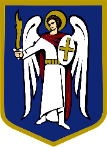 ДЕПУТАТКИЇВСЬКОЇ МІСЬКОЇ РАДИ IX СКЛИКАННЯ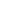 «24» січня 2022 р.                                                                                  № 08/279/09/222-___Директору Комунального підприємства «Шляхово-експлуатаційне управління по ремонту та утриманню автомобільних шляхів та споруд на них Святошинського району»Каневському С.Г.ДЕПУТАТСЬКЕ ЗВЕРНЕННЯЩодо очищення підземних переходівШановний Сергію Георгійовичу!До мене, як депутата Київської міської ради, звернулись мешканці Святошинського району міста Києва стосовно жахливого стану підземних переходів району.За їх словами, стіни підземних пішохідних переходів на вулиці Академіка Туполєва (навпроти прохідної заводу «Антонов») та проспекту Перемоги (навпроти будинку № 79/2) в Святошинському районі міста Києва майже не мають чистого місця, оскільки вони розмальовані численними графіті, зокрема, адресами наркошопів у популярних месенджерах та іншими різноманітними висловлюваннями. В зв’язку з чим, користування даними переходами у мешканців викликає не тільки негативні емоції, але й питання щодо роботи відповідних служб, відповідальних за підтримання їх чистоти. Мешканці висловили свою чітку позицію, що цей негатив має бути невідкладно прибраний, адже, лишаючи на довгий час перехід у такому стані – компетентні служби таким чином проявляють свою безсилість та розв’язують руки вандалам для подальших протиправних дій, а більшість громади при цьому, нажаль, приймає це як належне. Крім того, вони розраховують на те, що в майбутньому подібні ситуації не матимуть місце, а оперативне реагування служб відбудеться без додаткових звернень громадян, що також може бути забезпечено, на їх думку, шляхом впровадження новітніх інноваційних технологій для запобігання такому виду вандалізму.З огляду на вищезазначене, керуючись ст. 13 Закону України «Про статус депутатів місцевих рад», -ПРОШУ:В межах компетенції, вжити всіх необхідних заходів для очищення підземних пішохідних переходів на вулиці Академіка Туполєва (навпроти прохідної заводу «Антонов») та проспекту Перемоги (навпроти будинку № 79/2) в Святошинському районі міста Києва від графіті, написів та інших несанкціонованих «покращень» їх обліку, а також забезпечити запобігання повторення їх псування.2.	Про результати розгляду депутатського звернення та вжиті заходи повідомити мене у встановлений законодавством термін.Додаток: фото підземних пішохідних переходів, м. Київ.З повагоюДепутат Київської міської ради					       Віталій НЕСТОР